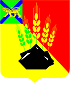 АДМИНИСТРАЦИЯ МИХАЙЛОВСКОГОМУНИЦИПАЛЬНОГО РАЙОНАПОСТАНОВЛЕНИЕ12.05.2020                                              с. Михайловка                                                  № 435-паО внесении изменений в постановление администрации Михайловского муниципального района от 24.12.2018 № 1279-па «Об утверждении муниципальной программы«Развитие дополнительного образования в сфере культуры и искусства на 2019 – 2021 гг.»В соответствии с Федеральным Законом от 06.10.2003 № 131-ФЗ «Об общих принципах организации местного самоуправления в Российской Федерации», Федеральным законом от 29.12.2012 № 237-ФЗ «Об образовании в Российский Федерации», постановлением Администрации Приморского края от 07.12.2012 № 387-па «Об утверждении государственной программы Приморского края «Развитие культуры Приморского края на 2013-2021 годы», приказом Министерства образования и науки РФ от 26.06.2012 № 504 «Об утверждении типового положения об образовательном учреждении дополнительного образования детей», решением Думы Михайловского муниципального района от 26.03.2020 № 466 «О внесении изменений и дополнений в решение Думы Михайловского муниципального района от 19.12.2019 № 453 «Об утверждении районного бюджета Михайловского муниципального района на 2020 год и плановый период 2021 и 2022 годы», руководствуясь Уставом Михайловского муниципального района, администрация Михайловского муниципального районаПОСТАНОВЛЯЕТ:1. Внести изменения в постановление администрации Михайловского муниципального района от 24.12.2018 № 1279- па «Об утверждении муниципальной программы «Развитие дополнительного образования в сфере культуры и искусства на 2019-2021 гг.» следующего содержания:1.1. Раздел 1 Программы «Паспорт муниципальной программы «Развитие дополнительного образования в сфере культуры и искусства на период с 2019-2021 годы», изложить в новой редакции:1.2. Раздел «Финансовое обеспечение Программы «Развитие дополнительного образования в сфере искусства на 2019-2021 годы»», изложить в новой редакции:2. Муниципальному казенному учреждению «Управление по организационно-техническому обеспечению деятельности администрации Михайловского муниципального района» (Горшков А.П.) разместить настоящее постановление на официальном сайте администрации Михайловского муниципального района.3. Настоящее постановление вступает в силу с момента размещения его на официальном сайте администрации Михайловского муниципального района.4. Контроль исполнения настоящего постановления возложить на заместителя главы администрации муниципального района Саломай Е.А.Глава Михайловского муниципального района – Глава администрации района                                                       В.В. АрхиповНаименование Муниципальная программа «Развитие дополнительного образования в сфере культуры и искусства на 2019-2021 годы»(далее – Программа)Заказчик (главный координатор Программы)Администрация Михайловского муниципального районаОтветственные разработчики ПрограммыМуниципальное бюджетное учреждение дополнительного образования «Детская школа искусств» с. МихайловкаНормативные документы, положенные в основу разработки Программы- Конституция Российской Федерации;- Федеральный закон от 29.12.2012 № 237-ФЗ «Об образовании в Российский Федерации», - Государственная программа Приморского края «Развитие культуры Приморского края на 2013-2021 годы», утвержденная постановлением администрацией Приморского края от 07.12.2012 № 387-па,- Конвенция ООН о правах ребенка;- Федеральный закон от 06.10.2003 № 131-ФЗ «Об общих принципах организации местного самоуправления в Российской Федерации»;- Типовое положение об образовательном учреждении дополнительного образования детей, утвержденное приказом Министерства образования и науки РФ от 26.06.2012 № 504Цель ПрограммыСоздание условий для совершенствования учебного процесса в муниципальном бюджетном учреждении дополнительного образования в сфере культуры и искусства Михайловского муниципального районаЗадачи Программы1. Оснащение муниципального бюджетного учреждения дополнительного образования музыкально-исполнительским инструментарием; 2. Оснащение учебного процесса методическим и техническим инструментарием;3. Создание условий для повышения уровня профессионального и исполнительского мастерства обучающихся;4. Реализация дополнительных общеразвивающих программ, дополнительных предпрофессиональных общеобразовательных программ.5. Поддержка и поощрение талантливых и одаренных детей – учащихся детской школы искусств;6. Обеспечение условий пребывания детей в муниципальном бюджетном учреждении дополнительного образования в соответствии с санитарно-гигиеническими нормами и требованиями пожарной безопасности;7. Повышение квалификации педагогических работников учреждения дополнительного образованияСроки реализации Программы2019 – 2021 годыОжидаемые результаты1. Оснащение муниципального бюджетного учреждения дополнительного образования музыкально-исполнительским инструментарием; 2. Оснащение учебного процесса методическим и техническим инструментарием;3. Создание условий для повышения уровня профессионального и исполнительского мастерства обучающихся;4. Реализация дополнительных общеразвивающих программ, дополнительных предпрофессиональных общеобразовательных программ;5. Поддержка и поощрение талантливых и одаренных детей – учащихся детской школы искусств;6. Обеспечение условий пребывания детей в образовательном учреждении в соответствии с санитарно-гигиеническими нормами и требованию по пожарной безопасности;7. Повышение квалификации педагогических работников учреждения дополнительного образованияОбъемы и источники финансирования с разбивкой по годам (тыс. руб.)Финансирование программы из средств местного бюджета  ВСЕГО: 45080,89 тыс. руб.2019 г. – 14654,97 тыс. руб.2020 г. – 15212,96 тыс. руб.2021 г. – 15212,96 тыс. руб.Финансирование программы из средств внебюджетных источников  ВСЕГО:  2832,04 тыс. руб.2019 г. – 1315,32 тыс. руб.2020 г. – 758,36 тыс. руб.2021 г. – 758,36 тыс. руб.Система организации контроля за реализацией ПрограммыТекущее управление и контроль за реализацией Программы осуществляет администрация Михайловского муниципального района в лице управления культуры и внутренней политики администрации Михайловского муниципального района.Ответственный исполнитель Программы (директор МБУ ДО «ДШИ» с. Михайловка) координирует деятельность всех участников по реализации программных мероприятий и несет ответственность за своевременную и качественную их реализацию.Ответственный исполнитель Программы организует ведение отчетности по реализации программных мероприятий.Ежеквартально до 15 числа месяца, следующего за окончанием квартала, ответственный исполнитель Программы направляет в управление экономики администрации Михайловского муниципального района отчет о реализации Программы.Целевые показатели- Увеличение контингента обучающихся с 210 до 240 человек.- Улучшение результатов выступлений и увеличение количества призовых мест на конкурсах и фестивалях различных уровней от 50% до 80% от числа учащихся к концу 2021 года.№ п/пПеречень мероприятийИсточники финансированияОбъем финансирования, всего тыс. руб.Срок исполнения,в том числе по годам,тыс. руб.Срок исполнения,в том числе по годам,тыс. руб.Срок исполнения,в том числе по годам,тыс. руб.Ответственный исполнитель№ п/пПеречень мероприятийИсточники финансированияОбъем финансирования, всего тыс. руб.201920202021Ответственный исполнитель1Оказание муниципальных услугМестный бюджет41075,4812700,414137,5414237,54МБУ ДО «ДШИ» с. Михайловка1Оказание муниципальных услугВнебюджетные средства 1898,61007,22445,69445,69МБУ ДО «ДШИ» с. Михайловка2Текущее содержание имуществаМестный бюджет776,77451,85162,46162,46МБУ ДО «ДШИ» с. Михайловка2Текущее содержание имуществаВнебюджетные средства318,64152,383,1783,17МБУ ДО «ДШИ» с. Михайловка3Развитие материально- технической базыМестный бюджет3228,641502,72912,96812,96МБУ ДО «ДШИ» с. Михайловка3Развитие материально- технической базыВнебюджетные средства614,8155,8229,5229,5МБУ ДО «ДШИ» с. Михайловка